DATA E ASSINATURA DA INSCRIÇÃO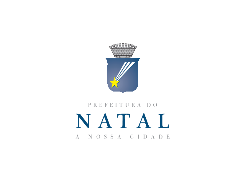 CHAMADA PÚBLICA DE APOIO ÀS ESCOLAS DE SAMBA E TRIBOS DE ÍNDIOS DO CARNAVAL MULTICULTURAL DE NATAL 2017FICHA DE INSCRIÇÃOANEXO IIDENTIFICAÇÃO DO PROPONENTEIDENTIFICAÇÃO DO PROPONENTEIDENTIFICAÇÃO DO PROPONENTE1. PESSOA FÍSICA 1. PESSOA FÍSICA 1. PESSOA FÍSICA 1. PESSOA FÍSICA Proponente:Proponente:Proponente:CPF:Nome da Agremiação:Nome da Agremiação:Nome da Agremiação:Nome da Agremiação:Telefone:Celular:E-mail:E-mail:R.G:R.G:Órgão Expedidor:Órgão Expedidor:Endereço Residencial:Endereço Residencial:Endereço Residencial:Endereço Residencial:Cidade:Cidade:UF:CEP:2. PESSOA JURÍDICA2. PESSOA JURÍDICA2. PESSOA JURÍDICA2. PESSOA JURÍDICARazão Social:Razão Social:Razão Social:CNPJ:Nome da Agremiação:Nome da Agremiação:Nome da Agremiação:Nome da Agremiação:Endereço completoEndereço completoEndereço completoEndereço completoCidade:Cidade:UF:CEP:Telefone:Celular:E-mail:E-mail:Representante:Representante:Cargo:Cargo:Profissão:Profissão:CPF:CPF:R.G:R.G:Órgão Expedidor:Órgão Expedidor:Endereço Residencial:Endereço Residencial:Endereço Residencial:Endereço Residencial:Cidade:Cidade:UF:CEP:DATA/LOCALNOME COMPLETOASSINATURA